附件2019年上半年“广东省房屋市政工程安全生产文明施工示范工地、省建设工程项目施工安全生产标准化工地”复评获奖项目名单                                                                            排名不分先后序号工程名称承建、参建
单位项目经理姓名及证号监理
单位总监姓名及资格证号是否通过标准化工地序号工程名称承建、参建
单位项目经理姓名及证号监理
单位总监姓名及资格证号是否通过标准化工地广州市 21项                           标化工地 18项广州市 21项                           标化工地 18项广州市 21项                           标化工地 18项广州市 21项                           标化工地 18项广州市 21项                           标化工地 18项广州市 21项                           标化工地 18项广州市 21项                           标化工地 18项148层及10层(部分1、2、3、9、29层，另设地下室4层）设计商业、办公楼各1幢（自编A、B栋）中国建筑第五工程局有限公司 参建单位：中建四局安装工程有限公司甘海峰√2广州文化馆施工总承包及施工总承包管理与配合服务工程广州市房屋开发建设有限公司梁活民广州市广州工程建设监理有限公司金翔√3广州归谷科技园A1栋、A2栋及A1-A2栋地下室广东省第二建筑工程有限公司陈梓山广东建设工程监理有限公司沈江4南沙青少年宫项目中建三局集团有限公司叶磊广州建筑工程监理有限公司刘斌√5南沙滨海花园十一期项目（1#楼-7#楼、D1#地下室及19#公建配套工程）中国建筑第五工程局有限公司叶强√6广州南沙国际邮轮码头综合体项目（2015NJY-6地块）1号地块一标段工程（航运中心，航站楼，海员俱乐部及地下室）中交一航局第四工程有限公司刘福屯广东财贸建设工程顾问有限公司余志锋√7华南理工大学广州国际校区一期工程(公共实验楼、运动场、大数据与网络空间安全学院、材料基因工程创新中心、网络中心、先进材料国际化示范学院、华南软物质科学与技术高等研究院、华南岩土工程研究院、华工-港科大联合研究院)中国建筑第四工程局有限公司张洪波广州珠江工程建设监理有限公司于化田√8华南理工大学广州国际校区一期工程（吴贤铭智能工程学院、广州智能工程研究院、生物医学科学与工程学院、生物医药与再生医学粤港澳联合研究院、学生宿舍区、设备区）广州建筑股份有限公司 参建单位：广州机施建设集团有限公司/广州市机电安装有限公司王文彬广州珠江工程建设监理有限公司于化田√9中山大学广州校区南校园体育馆项目勘察设计施工总承包广州市第二建筑工程有限公司宋盛树√10商业、酒店工程2幢（自编莱茵商业广场，连体）龙元建设集团股份有限公司付双龙广东省建筑工程监理有限公司王光√11商业楼工程（自编柯木塱销售展览中心及其配套设施）广西建工集团第五建筑工程有限责任公司 参建单位：广东协展建设工程有限公司覃伟雄√12住宅楼（自编5-9、11-13号楼）、住宅楼（自编10#）及南区北部地下室、住宅楼（自编21号楼、22号楼）中国建筑一局（集团）有限公司黄振鄂广州宏达工程顾问集团有限公司易锋13荔湾区广钢新城AF040224地块住宅工程（自编4、5、6号楼）及西区地下室富利建设集团有限公司顾巍14增城经济技术开发区二期拆迁安置新社区项目广州建筑股份有限公司 参建单位：广州市机电安装有限公司 廖静广州建筑工程监理有限公司潘得明√15教学楼，连廊，地下室（自编号A2,A3,P3,P4）；礼堂（自编号A1）广州工程总承包集团有限公司 参建单位：广东南方建设集团有限公司何绿娃广州建筑工程监理有限公司李兆雄√16绿地空港国际中心（自编7号地块1-8#办公楼）中国建筑第四工程局有限公司 参建单位：中建四局安装工程有限公司梁淑仪广州宏达工程顾问集团有限公司马伟星√17中共广州市增城区委党校新校区建设项目设计施工总承包广州市恒盛建设工程有限公司黄亦韬广州穗科建设管理有限公司李杨松√18中铁隧道集团科技大厦中铁隧道集团四处有限公司史少英广州市财贸建设开发监理有限公司曹敏益√19云埔工业区YP-P1-1地块项目（12#-20#）  中国建筑第四工程局有限公司魏龙榕  广州市房实建设工程监理有限公司  蔡植滨√20白云新城AB2804012地块住宅楼（自编号1#~7#）图书馆及停车库中天建设集团有限公司王忡广东粤能工程管理有限公司李卫国√21网易总部中天建设集团有限公司金朝广州宏达工程顾问有限公司廖汉军√深圳市 47项                     标化工地 46项深圳市 47项                     标化工地 46项深圳市 47项                     标化工地 46项深圳市 47项                     标化工地 46项深圳市 47项                     标化工地 46项深圳市 47项                     标化工地 46项深圳市 47项                     标化工地 46项22天汇时代花园二期（1栋A、B座，2栋A、B、C、D座，3栋A、B、C座商住楼）工程广西华业建筑工程有限公司 参建单位：深圳市宏源建设工程有限公司刘任雄/王新军深圳市中弘策工程顾问有限公司李晓教 √23勤诚达正大城花园一期（A607-0847）7栋 中国建筑第二工程局有限公司高加林深圳现代建设监理有限公司张风鹏√24光侨雅苑（光明光侨路保障房）中国建筑第五工程局有限公司王国保深圳市中行建设工程顾问有限公司谢豹√25宝安滨海文化公园（一期）-海府生态大厦（施工总承包）陕西建工集团有限公司王西胜深圳市合创建设工程顾问有限公司胡明勃√26恒明珠金融大厦中国建筑第五工程局有限公司王辉深圳市施友建设监理有限公司柯友斌√27万科星城上郡中建三局第一建设工程有限责任公司曹侠深圳市邦迪工程顾问有限公司金文√28天谷大楼（A区）中建二局第三建筑工程有限公司龙刚广东建设工程监理有限公司李易平√29天谷大楼（B区）中国建筑第四工程局有限公司魏斌刚广东建设工程监理有限公司李易平√30光明文化艺术中心中国机械工业建设集团有限公司陆伟伟深圳市建控地盘监理有限公司赵鑫宇√31乐府花园项目施工总承包工程中国建筑第八工程局有限公司张晓轩深圳市龙城建设监理有限公司李强√32开立医疗大厦中建二局第一建筑工程有限公司深圳分公司李成波深圳市九州建设技术股份有限公司徐笑吾33中森公园华府项目主体工程江苏省华建建设股份有限公司王平深圳鲲鹏工程顾问有限公司盛雄√34深圳市医疗器械检测和生物医药安全评价中心建设项目施工总承包中建三局第二建设工程有限责任公司凌飞√35前海控股大厦项目一期施工总承包工程中建三局集团有限公司陈良斌上海市建设工程监理咨询有限公司殷江龙√36银星智谷厂区桩基础与主体工程四川航天建筑工程有限公司黄春凤深圳市中弘策工程顾问有限公司伍小文√37紫元元大厦总承包工程中国建筑第二工程局有限公司汤亮深圳市中行建设工程顾问有限公司张承跃√38帝豪金融大厦中国建筑第二工程局有限公司王润国深圳市鼎成国际建设工程管理有限公司许静波√39豪方东园江苏弘盛建设工程集团有限公司陈海光深圳市赛格监理有限公司陈智军√40保利香槟苑施工总承包工程中建四局第三建筑工程有限公司唐维涛广东力达建设工程项目管理有限公司肖国庆√41宝荷欣苑二期中国核工业华兴建设有限公司吴延路深圳市京圳工程咨询有限公司成柏林√42仁恒梦公寓1-7栋施工总承包工程中国华西企业有限公司赖蓓√43翠绿厂区1栋~4栋厂房、5栋宿舍中建四局第三建筑工程有限公司邬伟华深圳科宇工程顾问有限公司刘敏√44联创三明厂区厂房、宿舍及配套 湖南省第八工程有限公司申忠伟深圳市启光建设监理有限公司刘彬√45平湖医院新建工程二标段中国建筑第四工程局有限公司祝策深圳市龙城建设监理有限公司李文刚√46今日香沙御景园1栋-3栋工程江苏弘盛建设工程集团有限公司朱立春广东省建东工程监理有限公司李建章√47正奇未来城4栋江苏弘盛建设工程集团有限公司王金兵河南永磊建设工程管理有限公司杜艳军√48万科香蜜府深圳市鹏城建筑集团有限公司刘永春√49深圳市妇幼保健院福强院区住院大楼项目施工总承包工程江苏省华建建设股份有限公司钱龙√50商报大厦（深圳报业集团新媒体文化产业基地）主体建安工程施工总承包中铁建设集团有限公司贾锐锐深圳市东部建设监理有限责任公司胡宗一√51中检大厦施工总承包工程中建二局第一建筑工程有限公司袁鑫√52长源京基御领公馆中建二局第一建筑工程有限公司熊立莉深圳市九州建设技术股份有限公司邓应龙√53华联城市商务中心（T103-0116地块）总承包工程中国建筑第二工程局有限公司张凌中海监理有限公司张玉民√54冠泽金融中心中国华西企业有限公司任鹏程√55太子湾二组团DY02-01项目中国建筑第四工程局有限公司李晟丹深圳海勤工程管理有限公司易均田√56太子湾二组团DY02-03项目中国建筑第四工程局有限公司梁先军深圳市赛格监理有限公司聂怡军√57大疆天空之城大厦中国建筑第四工程局有限公司 参建单位：中建钢构有限公司王路√58南方科技大学校园建设工程（二期）项目施工总承包Ⅱ标中建三局第一建设工程有限责任公司陈茂响√59月亮湾立交-桂庙路主线跨桥工程项目中铁广州工程局集团有限公司/中国中铁股份有限公司雷志辉深圳市恒浩建工程项目管理有限公司程立柱√60深圳市城市轨道交通6号线长圳车辆段综合工程6103-2标段中国建筑股份有限公司/中国建筑第四工程局有限公司（联合体）张波铁四院（湖北）工程监理咨询有限公司夏勇√61深圳市城市轨道交通9号线二期南海大道支线工程9130-2工区中国水利水电第八工程局有限公司马焱鑫中铁华铁工程设计集团有限公司王兰军√62深圳市岗厦北综合交通枢纽工程中国中铁股份有限公司/中铁二局集团有限公司（联合体）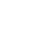 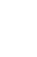 安金华/王定军英泰克工程顾问（上海）有限公司王永照√63深圳市城市轨道交通4号线三期工程主体工程4301-3工区中国电建市政建设集团有限公司宋德华中铁二院（成都）咨询监理有限责任公司尹世超√64深圳市城市轨道交通4号线三期工程主体工程4301-1b工区中国水利水电第十一工程局有限公司潘传虎中铁二院（成都）咨询监理有限责任公司尹世超√65深圳市城市轨道交通4号线三期工程主体4301-2工区中国水利水电第一工程局有限公司王栋梁中铁二院（成都）咨询监理有限责任公司尹世超√66大鹏新区鹏安苑保障性住房项目深圳市鹏城建筑集团有限公司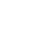 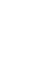 蔡希杰深圳市龙城建设监理有限公司崔发志√67深业泰富广场（06地块）施工总承包工程中建四局第三建筑工程有限公司刘昌贵深圳市英来建设监理有限公司魏力开√68绿景美景广场项目广东省化州市建筑工程总公司朱茗丹深圳市佳安特建设监理有限公司江卫中√珠海市 27项                         标化工地 27项珠海市 27项                         标化工地 27项珠海市 27项                         标化工地 27项珠海市 27项                         标化工地 27项珠海市 27项                         标化工地 27项珠海市 27项                         标化工地 27项珠海市 27项                         标化工地 27项69格力金鼎2016-12地块国基建设集团有限公司 参建单位：广东宜利工程有限公司孙丽姣上海市建设工程监理咨询有限公司张桦民√70暨南大学科技创新园（珠海）工程（一期）广东省第一建筑工程有限公司肖卡帕广州筑正工程建设管理有限公司叶学清√71华发水郡花园三期C区第一标段45-49栋住宅工程广东建星建造集团有限公司陈国辉珠海市城市开发监理有限公司崔良华√72珠海横琴国际科技创新中心二标（3#-9#楼主体）广东省第四建筑工程有限公司赵庆强河南省育兴建设工程管理有限公司杨庆孩√73方达成大厦主体工程上海宝冶集团有限公司朱家信广州珠江工程建设监理有限公司柳士才√74翠湖香山国际花园地块四（二期）小学及（四期）广东省第一建筑工程有限公司李志浩珠海市城市开发监理有限公司邓开阳√75爱普科斯凤凰项目上海宝冶集团有限公司靳峰珠海市工程监理有限公司黄言平√76金湾区双湖路南段二期道路工程一标段广东耀南建筑工程有限公司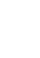 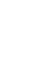 陈仕辉√77中山大学附属第五医院外科大楼施工总承包工程广东建安昌盛控股集团有限公司毛晓雷珠海市工程监理有限公司刘世清√78港湾菁英公馆中天建设集团有限公司刘寒箫江西中昌工程咨询监理有限公司彭银生√79横琴新区高新技术产业区市政基础设施及配套工程（二标段）（北区）施工总承包广东省水利水电第三工程局有限公司杨艺√80宇信大厦主体工程中天建设集团有限公司苗卫东广东华晨项目管理咨询有限公司郭美荣√81富山工业园产业服务中心一期工程（主体工程）广东建星建造集团有限公司万帮虎珠海兴地建设项目管理有限公司赵豫清√82保利碧桂园海棠花园中国建筑第四工程局有限公司张业强√83珠海中学项目一期西部地块主体工程广东建星建造集团有限公司周晓宾珠海市工程监理有限公司李万龙√84碧桂园保利海悦天境花园中国建筑第二工程局有限公司汤亮珠海华泰工程项目管理有限公司莫世茂√85珠海西部中心城区基础设施建设项目首期开发区域（A片区）1-3标段双湖路跨鸡啼门特大桥中国铁建港航局集团有限公司吴军珠海市公路工程监理有限公司曹斌√86无用生产基地广东建安昌盛控股集团有限公司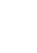 张灿华珠海经济特区建设监理有限公司冯帆√87丞富商贸大厦广东建安昌盛控股集团有限公司刘强广东建浩工程项目管理工程有限公司张秋枫√88粤澳合作中医药科技产业园健康养生示范基地（培训）一期工程广州建筑股份有限公司刘镜辉广州市财贸建设开发监理有限公司周连洲√89珠海轩宇科技软件园广东建安昌盛控股集团有限公司骆美珍广东巨正建设项目管理有限公司麻建中√90横琴新区人民法院法庭项目汕头市建安（集团）公司黄映春珠海经济特区建设监理有限公司张玉华√91中山大学珠海校区大气科学学院楼广东建星建造集团有限公司石青珠海市工程监理有限公司李大平√92再生时代大厦江苏省华建建设股份有限公司参建单位：珠海市辉城建筑工程有限公司参建单位：珠海新百特建筑工程有限公司李永顺广东华晨项目管理咨询有限公司张政伟√93平新轩广东建安昌盛控股集团有限公司赵兵珠海天泽建设项目管理有限公司梁继东√94惠景文园二期广东建安昌盛控股集团有限公司李伟文广东华晨项目管理咨询有限公司李学琴√95大健康科技企业孵化器（一期）-1#厂房、2#楼、1#地下室中天建设集团有限公司张秋
浙133151640056000广东正茂工程管理有限公司任家新
44003983√东莞市 10项                       标化工地 10项东莞市 10项                       标化工地 10项东莞市 10项                       标化工地 10项东莞市 10项                       标化工地 10项东莞市 10项                       标化工地 10项东莞市 10项                       标化工地 10项东莞市 10项                       标化工地 10项96万科城市之光广场项目中国建筑第四工程局有限公司陈帅东莞市大业建筑技术咨询有限公司江亦奇√97国贸中心2号商业、办公楼，3号商业、办公、公寓楼，4号酒店楼中国建筑第五工程局有限公司 参建单位：中建钢构有限公司韩亚新中海监理有限公司/广州广骏工程监理有限公司张开谦/肖永√98粤港（松山湖）国际金融服务外包基地3期中国建筑第四工程局有限公司孙丽锋广州市南粤工程建设监理有限公司欧阳光√99常平珠宝文化产业中心17~33号厂房楼，34地下室中国建筑第五工程局有限公司曾鹏√100湖岸花园（03地块）地下室，1号商业、住宅楼，2号住宅楼，3~6号商业、住宅楼中国建筑第五工程局有限公司黄业群深圳市中行建设工程顾问有限公司王越平√101锦堂阁1号地下车库，1-2号住宅楼，3号商业、办公楼，4号商业楼东莞市建安集团有限公司陈卫权广东力达建设工程项目管理有限公司罗来保√102碧桂园幸福公馆1号商业、办公、住宅楼广东华坤建设集团有限公司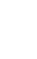 曹敏√103南城中心小学分校（雅园小学）校区-6号风雨球场、
7号教师宿舍、8号配电房、9号看台及配套工程广东华坤建设集团有限公司谢燕花广东力达建设工程项目管理有限公司梁宏展√104峰景湾商住小区3-6号住宅楼，69、70号地下室广东电白二建集团有限公司 参建单位：东莞市华居建设工程有限公司马志锋广东鸿业工程项目管理有限公司黄玮√105万科金域广场1-5号商业、办公楼及6号地下室中天建设集团有限公司刘志珍√佛山市 9项                       标化工地 9项佛山市 9项                       标化工地 9项佛山市 9项                       标化工地 9项佛山市 9项                       标化工地 9项佛山市 9项                       标化工地 9项佛山市 9项                       标化工地 9项佛山市 9项                       标化工地 9项106鸿翔商住区北侧季华路沿线地块B地块3、8、9号楼及地下室广东省六建集团有限公司何启林佛山市建友工程监理有限公司徐达军√107欧雅右岸春天16-22栋及地下室、垃圾站浙江新东阳建设集团有限公司黄利军广东鼎耀工程技术有限公司许碧梅√108云溪别院中国建筑第五工程局有限公司湛针新广东立德建设监理有限公司何灿标√109车创置业广场一期广东腾越建筑工程有限公司丁家林广东国晟建设监理有限公司杨立新√110万科金域学韵府1~11栋中天建设集团有限公司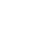 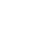 吕时挺深圳市城建监理有限公司郭新龙√111佛禅网（挂）2014-003宗地南堤湾国瑞城项目商业中心6区、7区中国建筑第五工程局有限公司程毅廉凤伟√112碧桂园总部三期A区广东腾越建筑工程有限公司余海峰广东国晟建设监理有限公司肖建新√113招商悦府一期1、2座、3座、4座、5座、6座浙江融兴建设有限公司周芳云 深圳现代建设监理有限公司凌建√114旭辉华祥花园27#、28#、29#、30#、31#、33#、39#地下室上海新置建筑工程有限公司袁施杰广东营造工程管理有限公司赵胜伟√中山市 8项                         标化工地 8项中山市 8项                         标化工地 8项中山市 8项                         标化工地 8项中山市 8项                         标化工地 8项中山市 8项                         标化工地 8项中山市 8项                         标化工地 8项中山市 8项                         标化工地 8项115天奕国际广场14幢工程宏润建设集团股份有限公司王文华深圳市恒浩建工程项目管理有限公司黄松青√116东区商业中心工程中山市第一建筑工程有限公司王道军广东华杰建设工程监理咨询有限公司刘细华√117盈悦豪庭二期（6-9栋）宁波宇丰建设有限公司赵勇广东省建东工程监理有限公司王锋√118香滨水岸工程中天建设集团有限公司唐俊军深圳科宇工程顾问有限公司张建伟  √119金域蓝湾花园一期5标段工程中天建设集团有限公司张纯深圳市城建监理有限公司李继明√120岚彩名苑三、五期工程广东建安昌盛控股集团有限公司何建辉广州穗峰建设工程监理有限公司范昌海√121中山纪念小学项目采购-施工总承包（P-C)中恒建设集团有限公司姜涛广东建发工程管理有限公司王青华√122德宝怡高商住小区（A1）区35-43栋及地下室中天建设集团有限公司陈浩亮广东华杰建设工程监理咨询有限公司杨国师√江门市 7项                         标化工地 7项江门市 7项                         标化工地 7项江门市 7项                         标化工地 7项江门市 7项                         标化工地 7项江门市 7项                         标化工地 7项江门市 7项                         标化工地 7项江门市 7项                         标化工地 7项123开平赤坎古镇华侨文化展示旅游项目安置房项目（A1-1地块）广州市第二建筑工程有限公司许国辉广东海外建设监理有限公司陈德金√124开平市固废综合处理中心一期一阶段PPP项目广东耀南建筑工程有限公司 参建单位：江门市骏兴建设工程有限公司劳健荣深圳市合创建设工程顾问有限公司宋杰√125翠峰花园项目一/二标总承包工程汕头市潮阳第一建安总公司林观泉珠海市工程监理有限公司凌鸿跃√126保利中央花园三期上海宝冶集团有限公司曹路桥鹤山市工程建设监理有限公司邓永刚√127江门高新创智城-1#科技企业孵化器大厦及地下室广东耀南建筑工程有限公司 参建单位：广东聚源建设有限公司李瑶辉江门市建设监理顾问有限公司胡中标√128江门孔雀城一期1#、2#、3#、4#、5#、6#、7#、P1#、P4#、P5#、地下室一区中天建设集团有限公司陈华安广州穂峰建设工程监理有限公司郭锋√129云朋五福花苑3号楼及地库、云朋五福公馆（云朋五福花苑二期）3-1号、4-1号、5号、6号楼、云朋五福公馆（云朋五福花苑二期）地下车库 中天建设集团有限公司吴金元江门市安厦建设监理有限公司吴法通√惠州市 4项                     标化工地 4项惠州市 4项                     标化工地 4项惠州市 4项                     标化工地 4项惠州市 4项                     标化工地 4项惠州市 4项                     标化工地 4项惠州市 4项                     标化工地 4项惠州市 4项                     标化工地 4项130华润小径湾花园听海轩（33-37、44栋（幼儿园）及地下室）中国建筑第五工程局有限公司朱文锋深圳市特发工程建设监理有限公司余四宏√
131兰廷湾公馆（1栋、2栋及地下室）珠海市建设集团有限公司彭茂权东莞市粤建监理工程有限公司张衡√
132中骏雍祥台住宅楼（1～15号楼)、商业楼（1-A号楼）、地下室福建省嘉晟建设发展有限公司赖志力深圳科宇工程顾问有限公司刘凯√
133恒大南苑1#-9#、地下室、大门、垃圾站、幼儿园中国华西企业有限公司韩宇广东金筑工程管理有限公司刘驰辉√
河源市3项                      标化工地 3项河源市3项                      标化工地 3项河源市3项                      标化工地 3项河源市3项                      标化工地 3项河源市3项                      标化工地 3项河源市3项                      标化工地 3项河源市3项                      标化工地 3项134商住楼（中兴风林绿洲一期）1.2栋及地下室工程广东天宇建筑工程有限公司黄曲帆广东中火炬监理咨询有限公司罗刚√
135连平县公安局业务技术用房工程广东恒天泰建设集团有限公司罗冬生√
136河源雅居乐花园二期五区四组团121、122、151、152、166、168栋商住楼及地下室中天建设集团有限公司王艳芬广州市宏业金基建设监理咨询有限公司危东√梅州市1项                      标化工地 1项梅州市1项                      标化工地 1项梅州市1项                      标化工地 1项梅州市1项                      标化工地 1项梅州市1项                      标化工地 1项梅州市1项                      标化工地 1项梅州市1项                      标化工地 1项137梅州市梅县区档案馆新建项目广东新南方建设集团有限公司胡耀文广州穗科建设管理有限公司李社丰√
揭阳市 1项                     标化工地 1项揭阳市 1项                     标化工地 1项揭阳市 1项                     标化工地 1项揭阳市 1项                     标化工地 1项揭阳市 1项                     标化工地 1项揭阳市 1项                     标化工地 1项揭阳市 1项                     标化工地 1项138揭阳恒大绿洲A2地块中建四局第一建筑工程有限公司刘松忠√
汕头市 2项                     标化工地 2项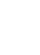 汕头市 2项                     标化工地 2项汕头市 2项                     标化工地 2项汕头市 2项                     标化工地 2项汕头市 2项                     标化工地 2项汕头市 2项                     标化工地 2项汕头市 2项                     标化工地 2项139联泰集团总部大楼及配套建设达濠市政建设有限公司黄锦川广东联发工程咨询有限公司黎松富√
140悦水湾三期（第17-19、21幢住宅楼）广东广华建设有限公司卓振升广东联发工程咨询有限公司魏敦武√汕尾市 2项                     标化工地 2项汕尾市 2项                     标化工地 2项汕尾市 2项                     标化工地 2项汕尾市 2项                     标化工地 2项汕尾市 2项                     标化工地 2项汕尾市 2项                     标化工地 2项汕尾市 2项                     标化工地 2项141陆丰碧桂园碣石半岛A标段总承包工程中国建筑第二工程局有限公司胡键威广东钧信监理咨询有限公司赖洪林√142汕尾星河湾二期C（2栋、3栋、4栋、5栋）中国建筑第八工程局有限公司旷水林广东奥科工程管理有限公司刘志林√韶关市 4项                     标化工地 4项韶关市 4项                     标化工地 4项韶关市 4项                     标化工地 4项韶关市 4项                     标化工地 4项韶关市 4项                     标化工地 4项韶关市 4项                     标化工地 4项韶关市 4项                     标化工地 4项143生产车间厂房广东明鑫建设工程有限公司 参建单位：南雄市乐达建筑工程有限公司黎红兵√144南雄市第二人民医院建设工程广东省第五建筑工程有限公司杜若刚√145韶关市芙蓉新区市妇幼保健计划生育服务中心项目韶关市住宅建筑工程有限公司王立建√146韶关市区教育资源整合项目（一期）之广东北江中学学生宿舍建设项目粤北建设工程有限公司 参建单位：广东南岭建设工程有限公司邱勇河北方舟工程项目管理有限公司李国春√肇庆市 1项                       标化工地 1项肇庆市 1项                       标化工地 1项肇庆市 1项                       标化工地 1项肇庆市 1项                       标化工地 1项肇庆市 1项                       标化工地 1项肇庆市 1项                       标化工地 1项肇庆市 1项                       标化工地 1项147肇庆广宁人民路碧桂园一期河北建设集团股份有限公司高雷广东国晟建设监理有限公司李毅宇√云浮市 5项                       标化工地 4项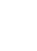 云浮市 5项                       标化工地 4项云浮市 5项                       标化工地 4项云浮市 5项                       标化工地 4项云浮市 5项                       标化工地 4项云浮市 5项                       标化工地 4项云浮市 5项                       标化工地 4项148翔顺筠州花园二区29#、30#楼（含车库、商铺）广东翔顺建筑工程有限公司崔孟有广东远顺建设监理有限公司陈花香149碧桂园蟠龙府项目1号楼、2号楼、3号楼、5号楼及地下车库工程广东大城建设集团有限公司苏丽美广东鼎建工程咨询监理有限公司黎树海√150广东药科大学云浮校区项目（二期）工程中国建筑第八工程局张旭东广州宏达工程顾问集团有限公司许建军√151黄冈中学新兴学校广东精宏建设有限公司张宇广东鼎建工程咨询监理有限公司赵殷√152凌丰集团总部“三旧”改造项目紫荆广场二期紫荆雅苑（1幢、2幢、6幢）广东永和建设集团有限公司 参建单位：广东筑龙建安工程有限公司黄云清广东鼎建工程咨询监理有限公司孙铁钢√湛江市 5项                       标化工地 5项湛江市 5项                       标化工地 5项湛江市 5项                       标化工地 5项湛江市 5项                       标化工地 5项湛江市 5项                       标化工地 5项湛江市 5项                       标化工地 5项湛江市 5项                       标化工地 5项153天禧花园1-5号楼及地下室广东大城建设集团有限公司陈球广东和诚工程管理有限公司 李洪江√154遂溪县城月镇中心卫生院升级建设项目广州协安建设工程有限公司 参建单位：湛江市第四建筑工程有限公司何际豪广州市广州工程建设监理有限公司吴启松√155碧桂园城邦花园(二)31号楼至41号楼及地下车库和配电房沈阳腾越建筑工程有限公司窦素珍广西益建工程建设监理有限责任公司唐钟锋√156雅居乐雍逸廷花园深圳市广胜达建设有限公司郑伟超广州市宏业金基建设监理咨询有限公司胡先丹√157盛和园25号楼、26号楼广东中都建筑集团有限公司 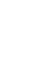 参建单位：广东强雄建设集团有限公司陈卫广东顺业石油化工建设监理有限公司王科军√省建工 3项                     标化工地 3项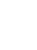 省建工 3项                     标化工地 3项省建工 3项                     标化工地 3项省建工 3项                     标化工地 3项省建工 3项                     标化工地 3项省建工 3项                     标化工地 3项省建工 3项                     标化工地 3项158广州市轨道交通八号线北延段工程施工6标土建工程广东水电二局股份有限公司肖志国广州轨道交通建设监理有限公司李新明√159河源市西优工程一期棚户区改造项目首期（商住楼—江源安置小区）工程广东省建筑工程集团有限公司 参建单位：广东省建筑构件工程有限公司蔡南雄√
160兴宁市南部新城棚户区改造三期（宁新安置区C区）一期工程（1＃、2＃、3＃、12＃、13＃楼，配电房）广东省第一建筑工程有限公司冼真华广州筑正工程建设管理有限公司刘鹏峰√
